	Top of FormBottom of Form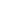 Dementia Reversal with Coconut oil - in an 85yr old at 35 days. Steve Trueblue· 434 videos
Channel settings 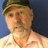 167,973 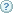 1,294     54 0:02Good morning, there, this is Steve in Sydney, from the Lay Gnosis website truebluehealer.com0:07Got some wonderful news for you and it0:10actually came out of bad news !  0:13I was forced to confront  the fact, that my 85-year-old father sufferingsenile dementia. We were losing him. His personality was disappearing.0:22He didn't recognize us anymore. He had face blindness0:26He was fumbling  and  dropping things. Couldn't walk correctly0:29He couldn't remember things0:32He didn't know who he was talking to on the telephone and he0:36couldn't do up  shirt buttons, couldn't  do up zips in the morning, often put two2 shirts  on,  that sort of thing.0:42He had to be supervised getting dressed, the depressing thing was that his body0:47was very very sound. Doctors have assured him at  85 he  had perfecttriglycerides cholesterol sugar levels, the whole thing, Nothing wrong with him physically whatsoever.0:57But they never mentioned his obvious dementia. He just couldn't remember facesnames and things.1:03and he was completely losing track of time. He was getting up middle of the night  every couple of hours, wondering what to do next. He didn't have the good sense to even stay in bed if it was dark. He was told this numerous times, but he still got up out of bed even though it was dark.So that's how confused he was with dementia.1:24This happens to a lot of people- millions of people Onscreen Summary panelFace blindnessCan’t read clocksLoss of time senseErratic sleepingLoss of dexterityCant dress himselfCan’t do up buttonsGetting lost1:30Millions and millions of people, and it's a tragedy of,, you know, holocaust proportions. It's a silent holocaust.1:37We all accept it as natural normal, we can't do much about it. There is no cure1:421:42Now that's what the Big Pharma controlled media would have you believe.1:45We've been told the last twenty or thirty years that amyloid plaques are the chemical enemies we have to beatOn screen summary panelBrain Dementia. Amyloid plaques are the publicly declared enemy.On the TV.Only Heroic Big Pharmacan defeat the evil amyloid plaques Bit like Bin Laden isn’t it ?20 yrs FALSE message. Disempowering YOU.1:58 We have to defeat them at a molecular level, and we have to wait for a patentedmiracle drug from Big Pharma to defeat it. Disempowering YOU. Well it turns out   that is   completely false.  Got some news for you nowMy father's dementia is being slowly reversedwith a very simple food 4 tablespoons of coconut oildaily is the recommended does coming from a doctor2:20Mary Newport who discovered this in about 20072:24it's still not widely known. She wrote a book about it. Will be linkedbelow this video. But she reversed it in her husband And I’m reversing it in  my dad whose eighty-five years old and now after 26 days2:38On the coconut oil  only 3 teaspoons spoons daily ‘cause it’s a laxative in some people and he can only take a small amount- but he is stillcoming out of his dementia slowly, and progressively.2:54 in a very praiseworthy fashion. he can now read the time, and understand the time, and  understand the time, but on which isHe was being  actually written off, if you know what I mean we 3:06We  let him go,,this is natural, we had to let him go, it's a slow goodbye  a slow death, a   kind of  living death. 3:10That reduced us all to tears but3:15But  at least now he's telling the time which is a major leap forward for someone with senile dementia  to be reversing 3:23their symptoms he's also now more up I3:26 He is also now more conversationally active. He’s got far more energy3:29for chatting and talking and after years and years of silence when visitors come3:34it's just been noticed at about 35 days 3:37he suddenly started talking and chatting amiably to 3:41visitors so that’s3:44pretty good reversal in someone's supposedly irreversible symptoms at age853:51isn't it ! Now there's more to this coconut oil than you think, I'll tell youhow it works first. Coconut oil is a unique food in the sense thatit goes straight to your liver  regardless of what else you've eaten.and it's turned into a blizzard of ketones4:10which is  an alternative fuel for your brain cells and muscle cells. Now it turns out4:17and there's a Rhode island Hospital  study  which will be linked below this video4:20that dementia has been reclassified as Type III  diabetes.Its diabetes of the brain only, because it was noticed 4:31that dementia often responds to diabetes medications4:35Now you don't know what diabetes is - There is a Type 1 Diabetes4:40where your pancreas stops making insulin altogether, the more common4:44epidemic type 2 diabetes, connected to obesity4:48 is where your insulin sort of  the half- works- or  doesn't work- its  got to be4:55Tuned up and improved with medications- life-long medications4:59according to Big Pharma..5:04Now diabetes is the failure of blood sugar to get into the cells of the brain5:09and the muscles and power the cells, in your tissues.5:13to do the normal work they do5:16I'll it's a wonderful accident of nature that5:20coconut oil provides these ketones  which are an alternative fuel for muscles and5:25brains and my father  on 1 teaspoonfull of coconut oil5:31hee began talking  unexpectedly on the same day5:36So that's something you can do on anyone, who's underfunctioning lacking in5:40Energy 5:41I a teaspoon- tablespoon full all five coconut oil could make5:46a  helluva difference to them in just 24 hours5:49They sleep better straight away5:55Now of course I had to test it on myself and I discovered to my utter surprise6:00That it gave me I'm increase in  stamina and physical strength carrying bricks you6:04see because I am 6:06 building a house at the moment. I'm have to do lot of brick carrying moving6:09 a ton of bricks 6:12from one place to another cause I don’t have enough room and I noticed6:16two things. Increase strength and stamina carrying bricks6:20Decidedly less fatigue, seemingly no fatigue.  On two tablespoons6:25of coconut oil.Tthe following day I noticed another amazing benefit. I didn't6:30have any muscular aches and pains which I normally have6:34when I do a sudden spike of have hard physical work. Normally I’m laid up for a couple of days 6:39With aching joints and muscles. Well I don't get  it any more if I'm taking 6:43 coconut oil, you see.6:46That's a wonderful discovery that you probably wouldn't Make unless someone6:49Tells  you such as in this video.6:51Because it's not a typical western food. Far from it6:55It's a very unusual food and you wouldn't think to even go and try coconutOil, would you ? Unless someone tells you.7:00so II7:05Now with the Rhode island  study where they have very boldly7:10taken this step to steer our thinking7:13Away from  dementia being an unbeatable disease7:17Whereas in fact it's just another type 2 diabetes occurring solely in7:21the brain and this alternative fuel available namely7:25 coconut oil becoming ketones in your liver7:29It causes one to speculate because it's already been proven effective on7:36some people's  Parkinson’s diseaseSince so many of the diseases7:41that we have are given different names too, like Lou Gehrig's diseaseALS which is a motor neurone disease and7:48Parkinson's disease they all seem to respond at least partially to this7:52coconut oil7:53So maybe they're all variations  of diabetes ofthe brain. Perhaps a diabetes is patchy in some people's brains- one area works8:02the other area doesn't8:04So which lays open the other big question8:07Are the burgeoning developmental difficulties we see inpeople, growing more and  more ike  AUTISM 8:18Are just parts of  the brain starved of glucose during a criticalperiod of development ?8:25There have been some benefits reported by parents of autistickids - improved behaviour8:33So it's worth looking at  for  this,  coconut oil8:37I might be a very simple remedy you can get in aYour local ethnic food shop or your local supermarket8:45Typically you'll be buying it in the Asian cooking section of your Supermarket. In Sydney it's definitely not amongst all the cookingOils Okay I'll say it again8:57 Coconut oil- It’s not in the the cooking oil section of Sydney supermarkets. it mightbe the same in your area.9:05And it's not amongst the safflower oil the cornflour  oil andthe canola oil  and all that stuff, and the olive  oil. It's not amongst those.9:13it's a  solid, a fat at room temperature Like grey lard.9:16It becomes a liquid five degrees warmer, clear liquid, very quicklyand is normally found amongst noodles and Asian cookingin another section of the supermarket Now probably the cheapest place to buy it would be an ethnic food shopin your area thanks to multi-culturalism we are all mixed up today.9:37and  Sydney is very lucky  we have 150 nationalities and 150 ethnic restaurantsand ethnic food shops so there's plenty of places to go and get very very cheapcoconut oil to do a very cheap experiment on yourselfand people close to you9:54Now how important is this to you ?9:58I was so surprised that it gave me increased physical strength because I'vebeen reading up on its brain effects  you see., I was wondering if it would improve my sleepconcentration,,peace of mind or anything like that.10:16 Now Is this good news or is it  bad news, well. uh ......10:20it's so convincing a few people have tried it already, the pentagon is interested10:24in feeding coconut oil to US soldiers  So coconut oil may become standardcombat rations. Now there is someone else called  Doctor Veetch10:35Who has already produced  a very cheap  liquid drink10:39the product is ten times more rich in ketones than coconut oil,. as soon as you consume it. and the reason it hasn’t taken off yet and landed on the TVand  been put in all health food drinks yet, 10:54is that it's so cheap you can’t make a profit selling it, so nobodywill produce it. It's been tested on mice has been tested on people11:02It's only been made in small quantities so far11:06But I think we can trust the US military to bring out  a ration pack or somethingor some kind of health food tablets using the ketone principalof  the alternative fuel for combat soldiers to bephysically stronger, have greater physical stamina and lessFatigue in combat, so we can almost guaranteethis is a done deal. the Pentagon will be spending millions ($12million already)to develop ketone foods and from the military things normally flow to thecommercial circles So one day it's likely we're going to see  ketone formulasmimicking coconut oil in coca cola type  soft drinks.energy drinks  etc so you can look forward to that11:47But meanwhile you have to put up with Natures own cure  which is simple coconut oilreadily available cheaply available and giving youalmost instant  results on the day you purchase it11:59You’ll get some change12:04Now I put a link below this video to the effect that 12:08British Olympians and  footballers are already taking coconut oil beccause they knowit improves their  strength and staminaDoing sports physical activities, now- that's quite an endorsement isn’t it !12:18the link is below this video apparently it's been used sort of  semi secretly by weightlifters for years12:25I must confess I never knew that !12:29 But I certainly confirmed that accidentally and utterly  objectively, by myself, 12:33Being able to carry a ton of bricksLiterally 1000  kilos of bricks,  without having any12:38Aches and pains, or side effects the following day12:42It truly surprised me. And I recommend it to you12:46And if you're not carrying bricks, and who's doing that? It's unusual12:52You take coconut oil, and probably within 20-30 minutes you'll find you canrun-up stairs quicker,  you  will notice an improvement  in your12:59leg strength, OK ?13:03An improvement your leg strength  going upstairs, you'll notice,  that's a good13:07Indicator13:08that the coconut oil is working on you, providing an alternative fuel13:11to your muscles.13:16If you just think about  it a lot of people today complain of fatigue and lack of13:20rest, these days, they can’t get  enough rest, rest doesn't work for them13:2413:27They don’t get refreshing sleep. Bad sleep is a common problem13:33Now  it goes like this and  this is kinda fascinating13:36About  biochemical individuality. Myself and my mother13:39 If we take too much of his coconut oil,  it relaxes us so much, we both fall13:43into asleep.so we have to lower the dose !13:47Does that surprise you ? That something giving you energy would actually calm you down13:52So it's not like being pumped up with adrenaline following a drink of coffee13:56it's  nothing  like  that- a caffeine boost - it's quite dissimilar14:01And I'll tell you how different differently to fix myself and you might14:05write something under  the video on  how it affects you, when you got some from a  cheap Island shop 14:0914:10Cheap ethnic food shop and14:14What coconut oil does for me, is that I have it on my cornflakes in the morning14:18It vanquishes hunger and thirst for about six to sevenmaybe 8 hours and 14:25all day  spend, I I have the attitude that I've been14:30 surrounded by food everywhere. I go to take away food Bars stuff like that14:33and guess what !  Its  put me off eating14:37Suddenly I realize that i’ve been eating way too much. Coconut oil is a much14:41Easier  thing to do, and my father's been saying the same thing, that he feels full14:46that  he is eating way too much food, way too much food14:50Way too much food my dad is saying, telling my mother's too many cornflakes14:54too much bread, don't give me this, don't give me that14:56So my father's lowering his food intake on 3 teaspoons of coconut oil,,this coconut oil, right ? Now15:04I'm doing the same thing is suddenly realize that yourbasically eating for social reasons ( recreational eating) People saying have one of these15:12have a piece of that, You have a drink of this  so I'm15:15track now I actually put you off food you just don't need it because you have15:19greater stamina yet more interested in what you're actually15:21doing and activities rather than15:27running from activities, by eating and drinking as a diversion15:31because you really don't want to do the activities. okay  So it changes your attitude15:34activities15:36on a daily basis. That's my personal experience and my Dad's experience15:41Now my sister she's been on  coconut oil for two weeks15:44She’s tubby and she's lost 2.6 kilos15:48How about that ? Is that worth looking at ! Coconut oil  is reputedto  cause weight loss in some people15:56It's with an experiment if you're suffering, if you're part of the obesityepidemic. it's an alternative energy16:04and you can do a lot more work with ketones in you rather than carbohydrates16:10so how's that for an announcement for you ? Now, what can you do16:14with all this information? Well, do this cheap 5 dollar experiment that's whatit cost me in Sydney, $5 for a little jar of coconut oil for start the experiment on your good selfTell other people that what you are doing. Mention it to a few other people16:30Talk to senior people it's also reputed to  improve arthritis becauseCoconut oil has  anti-inflammatory properties.16:39It also kills bacteria it contains caprylic acid which killsintestinal fungus called candida,  candidiasis16:49which often comes after you 16:52have antibiotics in your system forsay a couple of weeks. You can have a white milk called candidiasis17:01growing all over your tongue and it goes right through your body17:05Now coconut oil kills it quick smart Its a good  way of keeping down  candidagrowth17:10Keeping your candida at the correct level. You do need to have some17:14candida in you.17:19 Now I can’t help being a little bit cynical here I'm17:22Um  somethings- people just realise resources- businesses certainly look for17:27opportunities17:28realize resources wherever they are and  exploit them. Its natural17:31That’s the way businesses operates. But it could be said, cynically17:37that dementia not having a cure in the  mainstream media not17:41having any kind of remedy17:42 keeps the dementia farms going, and by that I mean the dementia17:48farms -  are aged-care homes-  the way people are given up17:52as lost,  beyond help, they are put into a home to be cared for until Ithey physically die17:58and  a by product of that is that you can put thirty18:03medications  daily into into each dementia patient18:07So it's not too far a stretch, to call aged-care homes18:10dementia farms and I do suspect that maybe18:14that's one of the reasons  Big Pharma hasn't been too energetic at18:17finding a cure for dementia18:19because by not curing it, and you can pump thirty drugs18:24daily  into each dementia patient so it would be a growing market but it18:28would bankrupt our society18:30bankruptcy our medical systems, if we just let people naturally progress into18:35dementia when a simple food18:37can reverse it in most people18:40So you can do your little bit against Big Pharma18:44Take some of their profits  away by not letting your precious relatives18:49into these aged-care homes. You might even be able to get them18:52out of an aged care home. Half the medications they’re on  are probably not necessary18:57That's something you have to decide yourself19:01but coconut oil  as an experiment you can put in somebody's tea to you while you're19:04talking to them19:05you can visit them put a teaspoonful into a cuppa tea or a cuppa coffee19:10and swell it down, you don't notice it it doesn't have a strong coconut19:14Taste It  barely has any taste whatsoever19:18So there is an experiment you can do with anyone who's feeling a bit ill19:22lacking in energy lacking motivation19:26That sort of thing. So  is that a handful for you? Have I said  a mouthful for you?19:31Have I hit  you with  enough information in this video ?End panelCoconut oil improves diabetic sugar regulationReverses dementia in many people 4 tablespoons daily.As well as improving Parkinson’sSome people report weight lossBoosts physical strength and staminaWorks very quickly 20-30minsGet some today.Tell one person per week